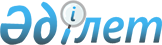 Шығыс Қазақстан облысының облыстық маңызы бар жалпы қолданыстағы автомобиль 
жолдарының тізбесін бекіту туралыШығыс Қазақстан облысы әкімдігінің 2010 жылғы 21 қазандағы N 590 қаулысы. Шығыс Қазақстан облысының Әділет департаментінде 2010 жылғы 22 қарашада N 2538 тіркелді

      «Автомобиль жолдары туралы» Қазақстан Республикасы Заңының 3-бабының 7-тармағына, «Қазақстан Республикасындағы жергілікті мемлекеттік басқару және өзін-өзі басқару туралы» Қазақстан Республикасы Заңының 27-бабының 2-тармағына сәйкес, Шығыс Қазақстан облысының әкімдігі ҚАУЛЫ ЕТЕДІ:



      1. Шығыс Қазақстан облысының облыстық маңызы бар жалпы қолданыстағы автомобиль жолдарының тізбесі осы қаулының қосымшасына сәйкес бекітілсін.

      2. Қалалар мен аудандардың әкімдері, «Шығыс Қазақстан облысының жолаушы көлігі және автомобиль жолдары басқармасы» мемлекеттік мекемесі (Д.А. Гариков) осы қаулыдан туындайтын шараларды қабылдасын.

      3. Осы қаулының орындалуын бақылау облыс әкімінің орынбасары С.Ш. Таукебаевқа жүктелсін.



      4. Осы қаулы алғаш рет ресми жарияланған күнінен кейін он күнтізбелік күн өткен соң қолданысқа енгізіледі.      Облыс әкімі                                  Б. Сапарбаев

       Келісілді:      Қазақстан Республикасы

      Көлік және коммуникация министрлігі

      Автомобиль жолдары комитетінің төрағасы     З. Сағынов

Шығыс Қазақстан облысы әкімдігінің

2010 жылғы 21 қазандағы № 590

қаулысына қосымшаШығыс Қазақстан облысы әкімдігінің

2010 жылғы 21 қазандағы № 590

қаулысымен бекітілді Шығыс Қазақстан облысының облыстық маңызы бар жалпы

қолданыстағы автомобиль жолдарының

ТІЗБЕСІ      Шығыс Қазақстан облысының

      жолаушы көлігі және

      автомобиль жолдары

      басқармасының бастығы                       Д. Гариков
					© 2012. Қазақстан Республикасы Әділет министрлігінің «Қазақстан Республикасының Заңнама және құқықтық ақпарат институты» ШЖҚ РМК
				№ р/сАвтожолдың

индексіАвтожолдың атауыҰзындығы, км1КF-16Өскемен-Таулы Үлбі-Северное 0-47 км472KF-9Өскемен-Тарғын-Самар 15-143 км1283KF-73Семей-Қараул 0-182 км1824KF-89Семей-Курчатов 0-130 км1305KF-72Аягөз-Қараул-«Р-23 Семей-Қайнар»

0-218 км2186KF-82Аягөз-Таңсық-Ақтоғай-облыс шекарасы 0-150 км1507KF-106Мақаншы-Жалаңашкөл 0-133 км1338KF-1Дмитриевка-Бородулиха-Шемонаиха 0-87 км879KF-91Бородулиха-Жезкент 0-49 км4910KF-100«А-11 Семей-РФ шекарасы»-Новопокровка- Петропавловка-Зұбайыр-Байтанат-РФ шекарасы 0-41 км4111KF-90«А-11 Семей-РФ шекарасы»-Воскресеновка -Петропавловка-Шелехово-Белағаш- Дмитриевка 0-64 км6412KF-93«Р-24 Өскемен-Семей»-Шүлбі-Жаңа Шүлбі- «KF-1 Дмитриевка-Бородулиха-Шемонаиха» 0-44 км4413KF-20Алтайка-Чапаево 0-37 км3714KF-21Октябрь өткелі-Алтайка-Ново-Хайрузовка 0-83 км8315KF-24Үлкен Нарын-Күршім 0-135 км13516KF-25Күршім-Қалжыр 0-131 км13117KF-26Теректі-Урунхайка-Төсқайың 0-91 км9118KF-62«KF-25 Күршім-Қалжыр»-Ақбұлақ-Қарой- Ашалы 0-98 км9819KF-14Көкпекті-Самар-Васильевка өткелі

0-169 км16920KF-423Казнаковка өткеліне кіре беріс жол

0-12 км1221KF-176«А-20 Қарағанды-Аягөз-Тарбағатай-Бұғаз» -Ақсуат 0-28 км2822KF-30Ақсуат-Бәкей-Қарасу-Ақжар-«М-38 Омск-Майқапшағай» 0-124 км12423KF-29Қарасу-«М-38 Омск-Майқапшағай» 0-12 км1224KF-2Шемонаиха-Секисовка 0-54 км5425KF-411«Көгілдір бұғаз» демалыс базасына кіре беріс жол 0-7,5 км7,526KF-158«М-38 Омск-Майқапшағай»-Шілікті-Ақжар 0-128 км12827KF-237Новотроицк ауылына кіре беріс жол

0-12 км2228KF-49Өскемен-Бобровка 0-13 км1329KF-129Бобровка–Шаңғы базасы км 0-11,511,530KF-294Абай ескерткішіне кіре беріс жол

0-12 км1231KF-295Әуезов мұражайына кіре беріс жол 0-5 км532KF-297Ақшоқы шатқалына кіре беріс жол 0-21 км2133KF-87Семей-Долонь-Үлкен Владимировка- Сосновка-Қоянбай км 0-18418434KF-50Өскемен-Тарханка 0-15 км1535KF-357Веселое ауылына кіре беріс жол 0-3 км336KF-138Тарханка-Топиха 0-12 км1237KF-121Шар-Бақыршық 0-42 км4238KF-99«Омск-Майқапшағай»-Коңырбиік-Кіші Қарасу-Асқаралы 0-60 км6039KF-155Бақыршық-Борсақ 0-18 км1840KF-54Средигорное-Ново Поляковка-Малонарымка 0-58 км5841KF-435Қайыңды ауылына кіре беріс жол 0-4 км442KF-11Васильевка-Бозанбай 0-34 км3443KF-12Васильевка-Бозанбай-Алғабас-Тарғын

0-36 км3644KF-107Барлық Арасан-Алакөл көлі 0-23 км2345KF-108Мақаншы-Үш Арал 0-48 км4846KF-39Шемонаиха-Үлкен Өзен 0-36 км3647KF-40Шемонаиха-Усть-Таловка кенті 0-9 км948KF-418Құйған ауылына кіре беріс жол 0-3 км349KF-419Қалғұтты ауылына кіре беріс жол 0-1 км150KF-60«Күршім-Қалжыр»-Бурабай-Маралиха

0-75 км7551KF-61«Күршім-Қалжыр»-Ақсуат 0-47 км4752KF-163«Күршім-Қалжыр»-Маралды»-Теректібұлақ 0-11 км11Жиыны3186